Οδηγίες χρήσης της εφαρμογής Διαχείρισης αιτήσεων εγγραφής στο Μητρώο Ελεγκτών ΔόμησηςΕισαγωγήΣύμφωνα με το ν. 4030/2011 (ΦΕΚ Α' 249), όπως αυτός τροποποιήθηκε από το άρθρο 156 του ν. 4389/2016 (ΦΕΚ Α' 94) και τον ν. 4495/2017 (ΦΕΚ Α’167) και εξειδικεύτηκε με την ΥΑ Αριθμ. ΥΠΕΝ/ΔΕΣΕΔΠ/54336/486 (ΦΕΚ Β’ 3584), οι έλεγχοι ορθής εφαρμογής, για κάθε έργο με έναρξη εργασιών μετά την 1.3.2012, διενεργούνται από Ελεγκτές Δόμησης οι οποίοι επιλέγονται από ειδικό Ηλεκτρονικό Μητρώο Ελεγκτών Δόμησης το οποίο καταρτίζεται και τηρείται στο Υπουργείο Περιβάλλοντος και Ενέργειας, με τη μορφή ηλεκτρονικής βάσης δεδομένων, όπου εγγράφονται με αύξοντα Αριθμό Μητρώου.Οι αιτήσεις για εγγραφή στο Μητρώο Ελεγκτών Δόμησης καθώς και τα απαιτούμενα δικαιολογητικά υποβάλλονται ηλεκτρονικά μέσω της εφαρμογής Διαχείρισης αιτήσεων εγγραφής στο Μητρώο Ελεγκτών Δόμησης. Η παρακολούθηση της πορείας της αίτησης διενεργείται ηλεκτρονικά μέσω της εφαρμογής.Στη συνέχεια περιγράφεται η διαδικασία πρόσβασης και χρήσης του ηλεκτρονικού συστήματος για την υποβολή αίτησης.Διαδικασία πρόσβασης στο σύστημαΗ δικτυακή σελίδα για την πρόσβαση στην εφαρμογή Διαχείρισης αιτήσεων εγγραφής στο Μητρώο Ελεγκτών Δόμησης είναι η εξής:https://portal.tee.gr/ypeka/ed/pages/app/ed_aitisi.jspxΓια την είσοδο στη σελίδα απαιτείται η χρήση του κωδικού πρόσβασης του υποψήφιου στις ηλεκτρονικές υπηρεσίες ΤΕΕ. Σε περίπτωση που ο ενδιαφερόμενος δεν έχει κωδικό πρόσβασης, τότε μπορεί να τον αποκτήσει ακολουθώντας τη διαδικασία που περιγράφεται στην ιστοσελίδα:http://portal.tee.gr/portal/page/portal/TEE/MyTEEΧρήση του συστήματοςΜε την είσοδο στο σύστημα γίνεται ταυτοποίηση του χρήστη. 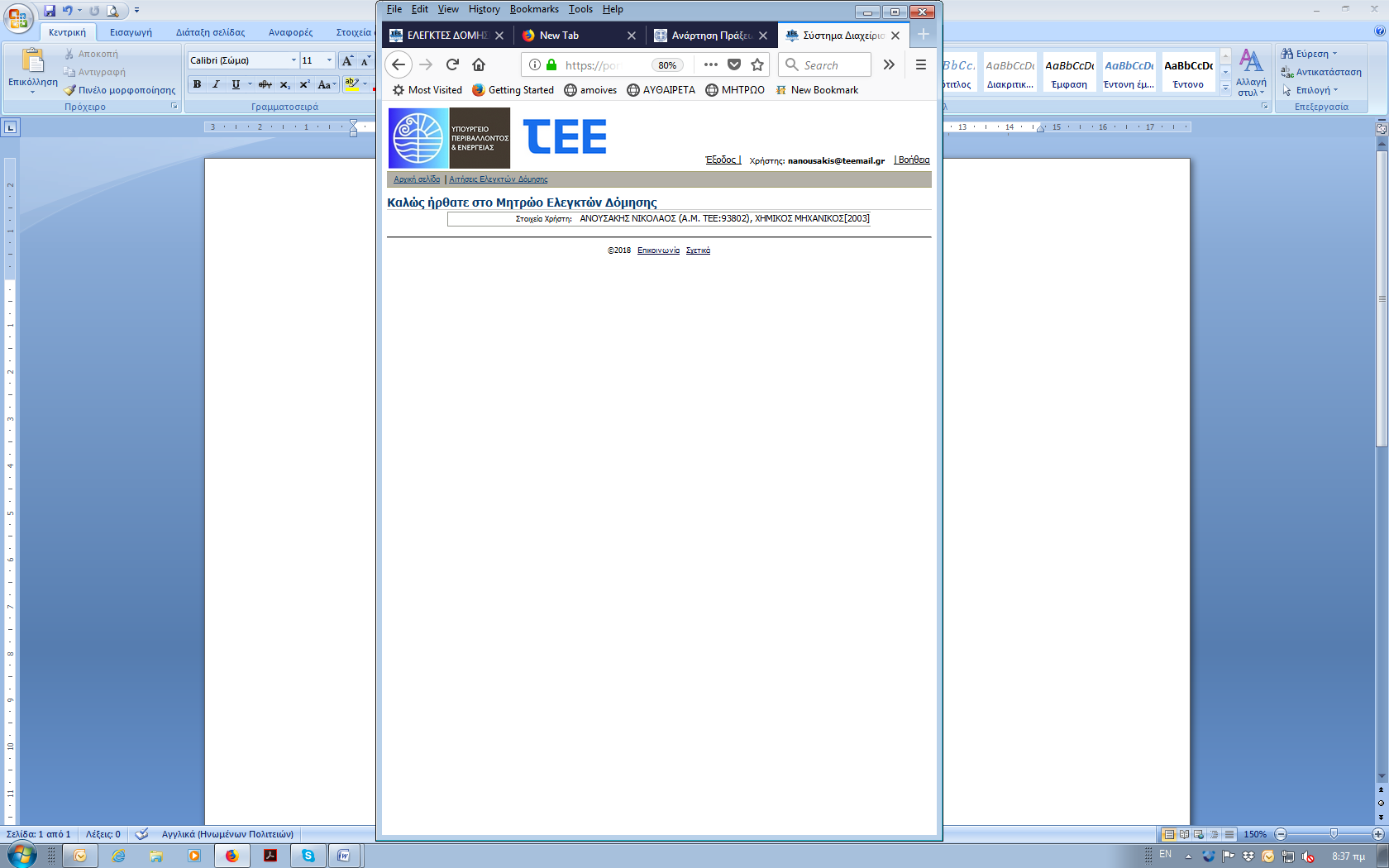 Με την επιλογή “Αιτήσεις Ελεγκτών Δόμησης” εμφανίζεται η οθόνη διαχείρισης των αιτήσεων. Τα ατομικά στοιχεία του χρήστη καταχωρίζονται αυτόματα. 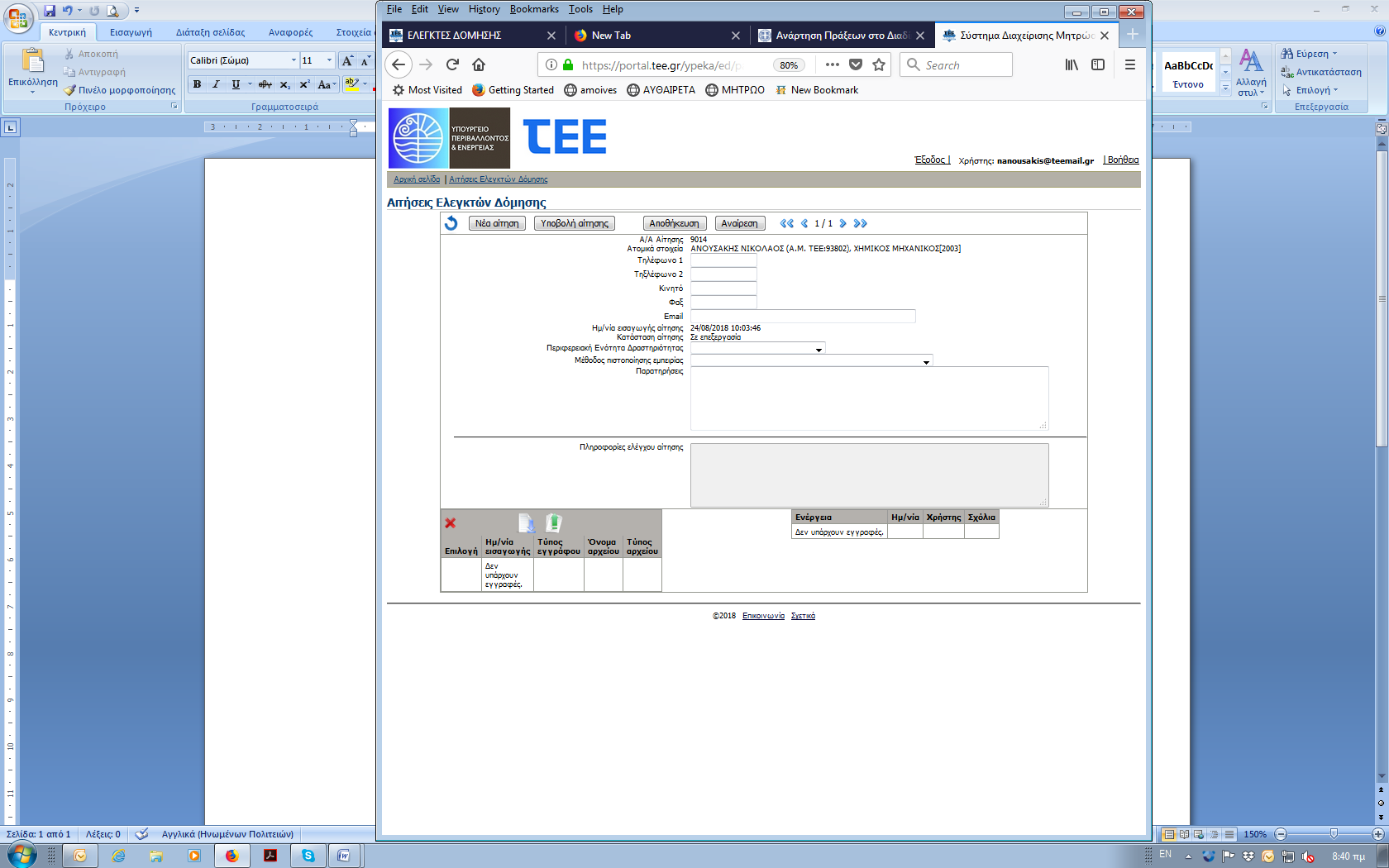 Με την επιλογή “Νέα αίτηση” δημιουργείται αίτηση προς συμπλήρωση. Ο ενδιαφερόμενος δεν μπορεί να υποβάλει άλλη αίτηση, παρά μόνο εάν η προηγούμενη αίτηση έχει απορριφθεί/ακυρωθεί.Συμπληρώνονται με ακρίβεια τα στοιχεία επικοινωνίας του υποψηφίου (τηλέφωνα, 
e-mail), για χρήση τόσο κατά τον έλεγχο της αίτησης εγγραφής στο Μητρώο Ελεγκτών Δόμησης όσο και μετά την εγγραφή, κατά τη διαδικασία ελέγχων σε περίπτωση κλήρωσης. Στο πεδίο “Περιφερειακή Ενότητα Δραστηριότητας” επιλέγεται η Περιφερειακή Ενότητα στην οποία ο μηχανικός έχει την επαγγελματική του έδρα. Σε περίπτωση που ο μηχανικός δραστηριοποιείται επαγγελματικά διατηρώντας έδρα σε περισσότερες από μια περιοχές υποχρεούται να δηλώσει σε ποια από αυτές επιθυμεί να διενεργεί ελέγχους.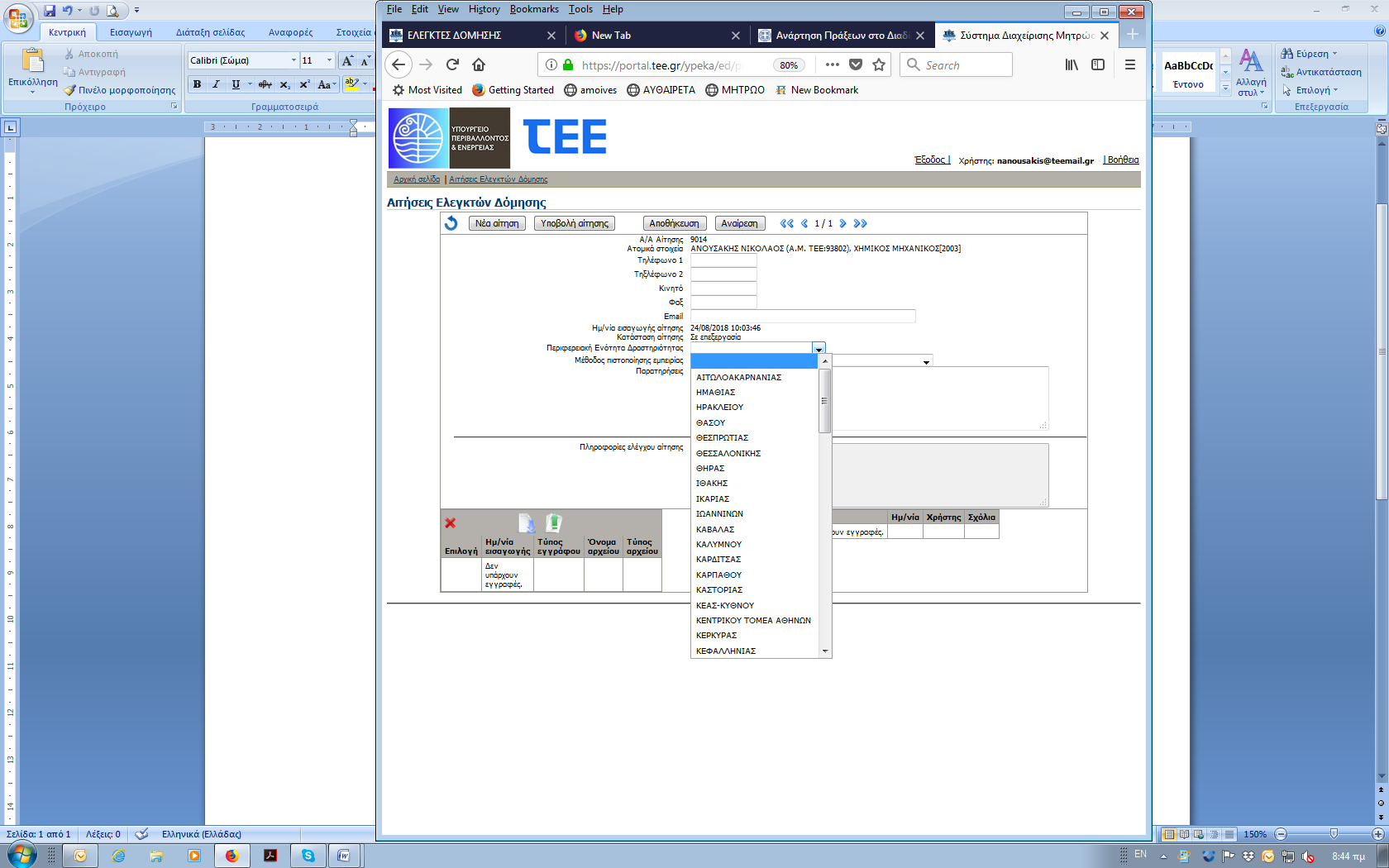 Στο πεδίο “Μέθοδος πιστοποίησης εμπειρίας” επιλέγεται ο επιθυμητός τρόπος διαπίστωσης της εμπειρίας. Προκειμένου να απλοποιηθεί και να επιταχυνθεί η διαδικασία του τυπικού ελέγχου των αιτήσεων προσφέρονται οι παρακάτω εναλλακτικοί τρόποι πιστοποίησης της απαιτούμενης εμπειρίας:Να ληφθεί η εμπειρία από τα στοιχεία Μητρώου του ΤΕΕΗ υπηρεσία θα πιστοποιήσει αυτόματα την εμπειρία από τα στοιχεία που τηρούνται στα Μητρώα του ΤΕΕ.Θα ανεβάσω ψηφιοποιημένα αρχεία (με δικαιολογητικά εμπειρίας)Στην περίπτωση που ο υποψήφιος δεν επιθυμεί να πιστοποιήσει την εμπειρία του με την προηγούμενη διαδικασία, καταθέτει ηλεκτρονικά ψηφιοποιημένα αρχεία με αποδεικτικά εμπειρίας, τα οποία εξετάζονται από τον διαχειριστή.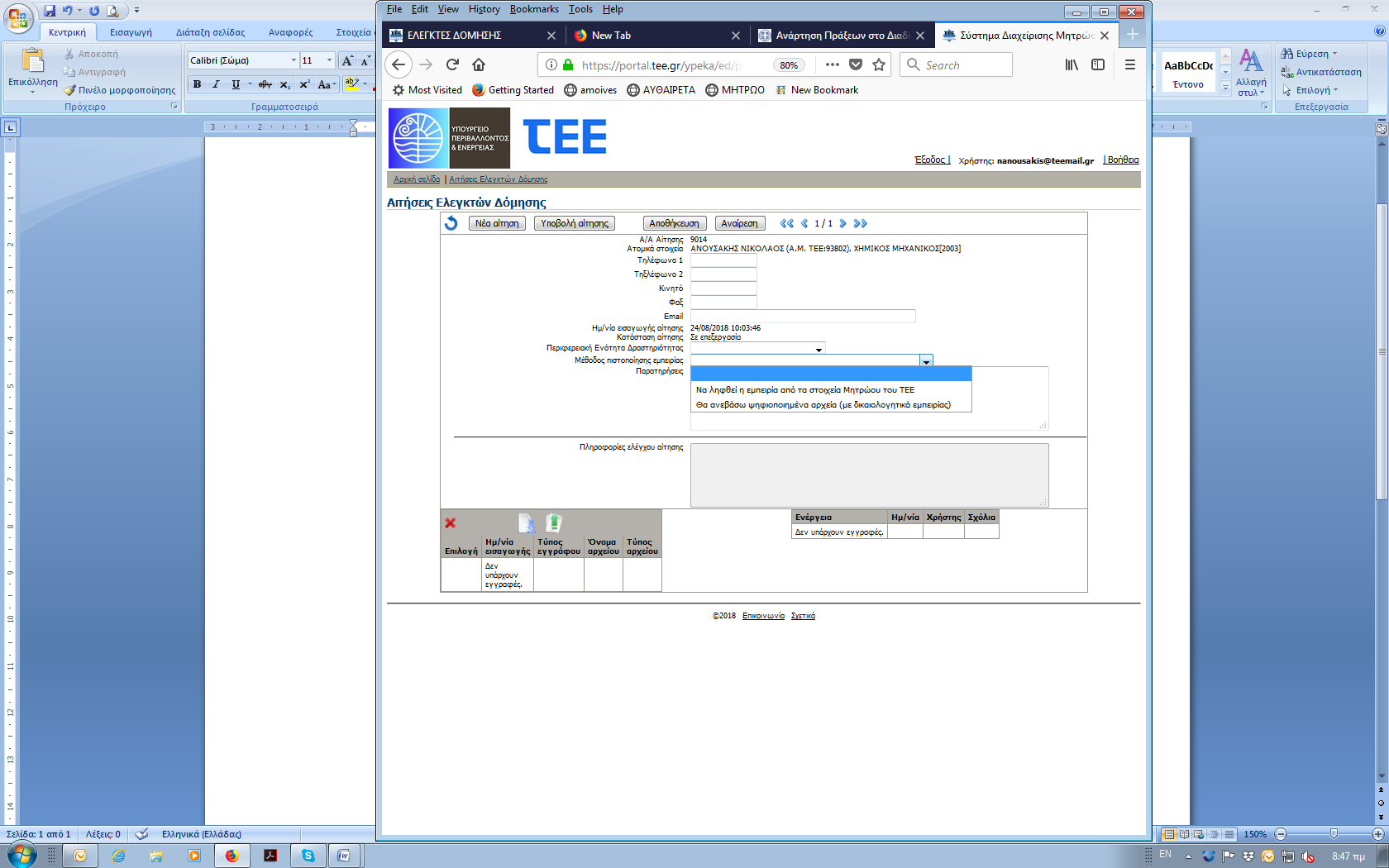 Το αντικείμενο ελέγχου ανά κατηγορία και το είδος εργασιών προσδιορίζεται αντίστοιχα με τα επαγγελματικά δικαιώματα εκπόνησης μελετών και διενέργειας επιβλέψεων των μηχανικών ελεγκτών δόμησης, κατά τις κείμενες διατάξεις.ΠΑΡΑΤΗΡΗΣΗ: Σε περίπτωση που ο υποψήφιος διαθέτει επαγγελματικά δικαιώματα και για τα δύο είδη ελέγχων αλλά επιθυμεί να διενεργεί ελέγχους μόνο του ενός είδους, υποχρεούται να το δηλώσει, επισυνάπτοντας ΥΔ στα Αρχεία της αίτησης τύπου “Άλλο έγγραφο”, σύμφωνα με τη διαδικασία Προσθήκης ψηφιοποιημένων αρχείων.Στο πεδίο "Παρατηρήσεις” μπορεί να συμπληρωθεί οποιοδήποτε στοιχείο θεωρεί ο αιτών ότι μπορεί να θεωρηθεί χρήσιμο στον διαχειριστή.Το πεδίο “Πληροφορίες ελέγχου αίτησης” συμπληρώνεται από τον διαχειριστή, εφόσον προκύψουν τυχόν παρατηρήσεις κατά την επεξεργασία της αίτησης προκειμένου ο αιτών να προβεί στις απαραίτητες ενέργειες.Προσθήκη ψηφιοποιημένων αρχείωνΓια να μπορεί μια αίτηση να υποβληθεί οριστικά ο υποψήφιος πρέπει να υποβάλει σε ψηφιακή μορφή τα παρακάτω δικαιολογητικά:Φωτοαντίγραφο του δελτίου αστυνομικής ταυτότητας ή διαβατηρίου Υπεύθυνη δήλωση του άρθρου 8 του ν. 1599/1986 (ΦΕΚ Α'75) με την οποία υπευθύνως δηλώνει ότι:δεν έχει καταδικασθεί για κακούργημα, όπως και σε οποιαδήποτε ποινή για κλοπή, υπεξαίρεση (κοινή ή στην υπηρεσία), απάτη, εκβίαση, πλαστογραφία, καταπίεση, δωροδοκία, απιστία σχετική με την υπηρεσία, παράβαση καθήκοντος, καθώς και για οποιοδήποτε έγκλημα κατά της γενετήσιας ελευθερίας ή οικονομικής εκμετάλλευσης της γενετήσιας ζωής,δεν είναι δημόσιος υπάλληλος ή υπάλληλος Ν.Π.Δ.Δ. ή υπάλληλος στον ευρύτερο δημόσιο τομέα με σχέση δημοσίου ή ιδιωτικού δικαίου,θα ενημερώνει άμεσα (εντός 10 ημερών) την αρμόδια Υπηρεσία του ΥΠΕΝ σε περίπτωση που δεν συντρέχουν πλέον οι προϋποθέσεις συμμετοχής στο Μητρώο Ελεγκτών Δόμησης,η συμμετοχή του στον κατάλογο των Ελεγκτών δόμησης παρέχει αυτοδίκαια το δικαίωμα γνωστοποίησης των στοιχείων επικοινωνίας του για τους σκοπούς του ελέγχου, αποδέχεται τη χρήση, στατιστική επεξεργασία και κοινοποίηση στοιχείων σχετικών με τους ελέγχους που έχει προβεί, με την επιφύλαξη της προστασίας των προσωπικών δεδομένων, της πνευματικής ιδιοκτησίας και των εμπορικά ευαίσθητων πληροφοριών.Στην περίπτωση που έχει επιλεγεί ως Μέθοδος πιστοποίησης εμπειρίας η επιλογή ”Θα ανεβάσω ψηφιοποιημένα αρχεία (με δικαιολογητικά εμπειρίας)” απαιτείται η εισαγωγή αρχείων με αποδείξεις για την απαιτούμενη εμπειρία.Η εφαρμογή υποστηρίζει την εισαγωγή αρχείων με μέγεθος μέχρι 2ΜΒ, συνολικού αριθμού μέχρι 10 και συνολικού μεγέθους μέχρι 20ΜΒ. Η προτεινόμενη μορφή του αρχείου είναι κατά σειρά προτίμησης σε PDF, multipage TIFF, JPEG, GIF. Για λόγους ταχύτητας και εξοικονόμησης πόρων, συστήνεται στον αιτούντα να χρησιμοποιήσει μέθοδο ψηφιοποίησης που να παράγει κατά το δυνατό μικρότερα αρχεία.Η εισαγωγή αρχείων γίνεται με την χρήση του εικονιδίου , οπότε εμφανίζεται η επόμενη οθόνη: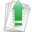 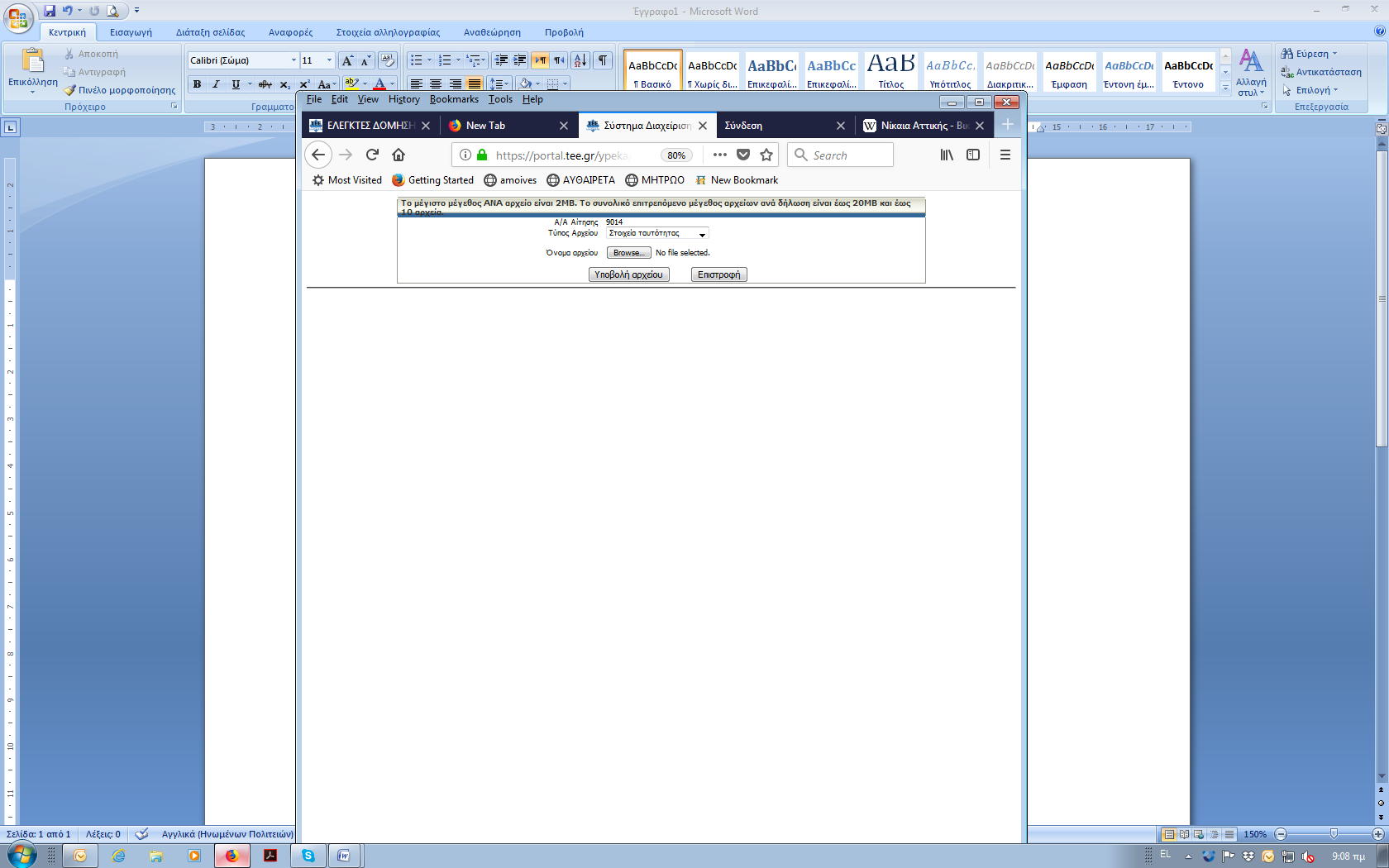 Επιλέγεται ο τύπος του αρχείου - δικαιολογητικού και αναζητείται το αρχείο από τον προσωπικό Η/Υ. Στη συνέχεια με το πλήκτρο “Υποβολή Αρχείου” το αρχείο επισυνάπτεται στην αίτηση. Ανάλογα με το μέγεθος του αρχείου και την ταχύτητα του δικτύου, η διαδικασία αυτή ενδεχομένως απαιτήσει κάποιο χρόνο. Ο χρήστης πρέπει να περιμένει μέχρι να εμφανιστεί το μήνυμα “Επιτυχημένη υποβολή αρχείου” στην κορυφή της οθόνης. Στη συνέχεια επαναλαμβάνεται η διαδικασία με το επόμενο αρχείο - δικαιολογητικό και στο τέλος ο χρήστης επιστρέφει στην αίτηση με το πλήκτρο “Επιστροφή”. 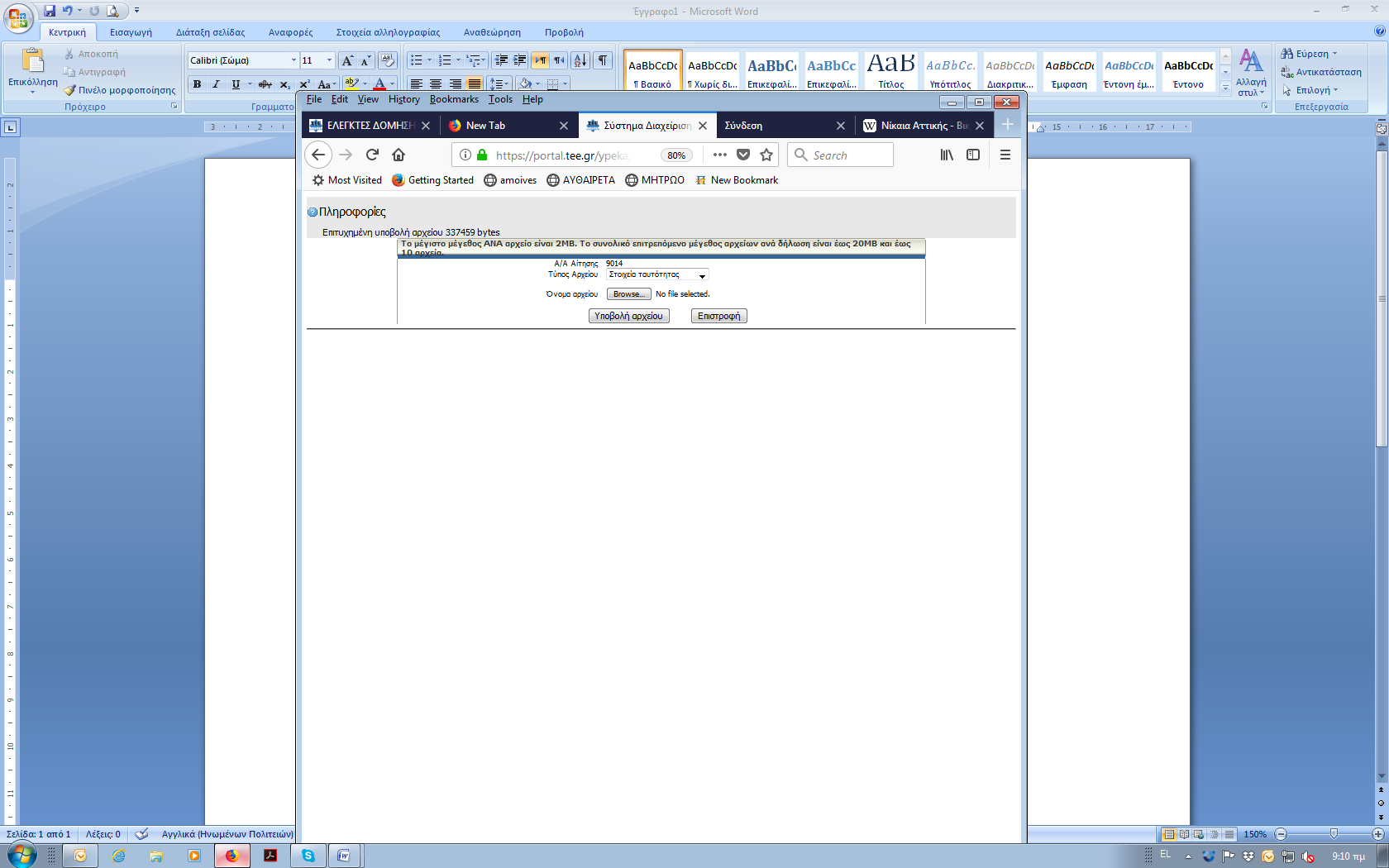 Η εμφάνιση για επισκόπηση ενός ήδη αποθηκευμένου αρχείου γίνεται με την επιλογή του αρχείου και τη χρήση του πλήκτρου 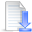 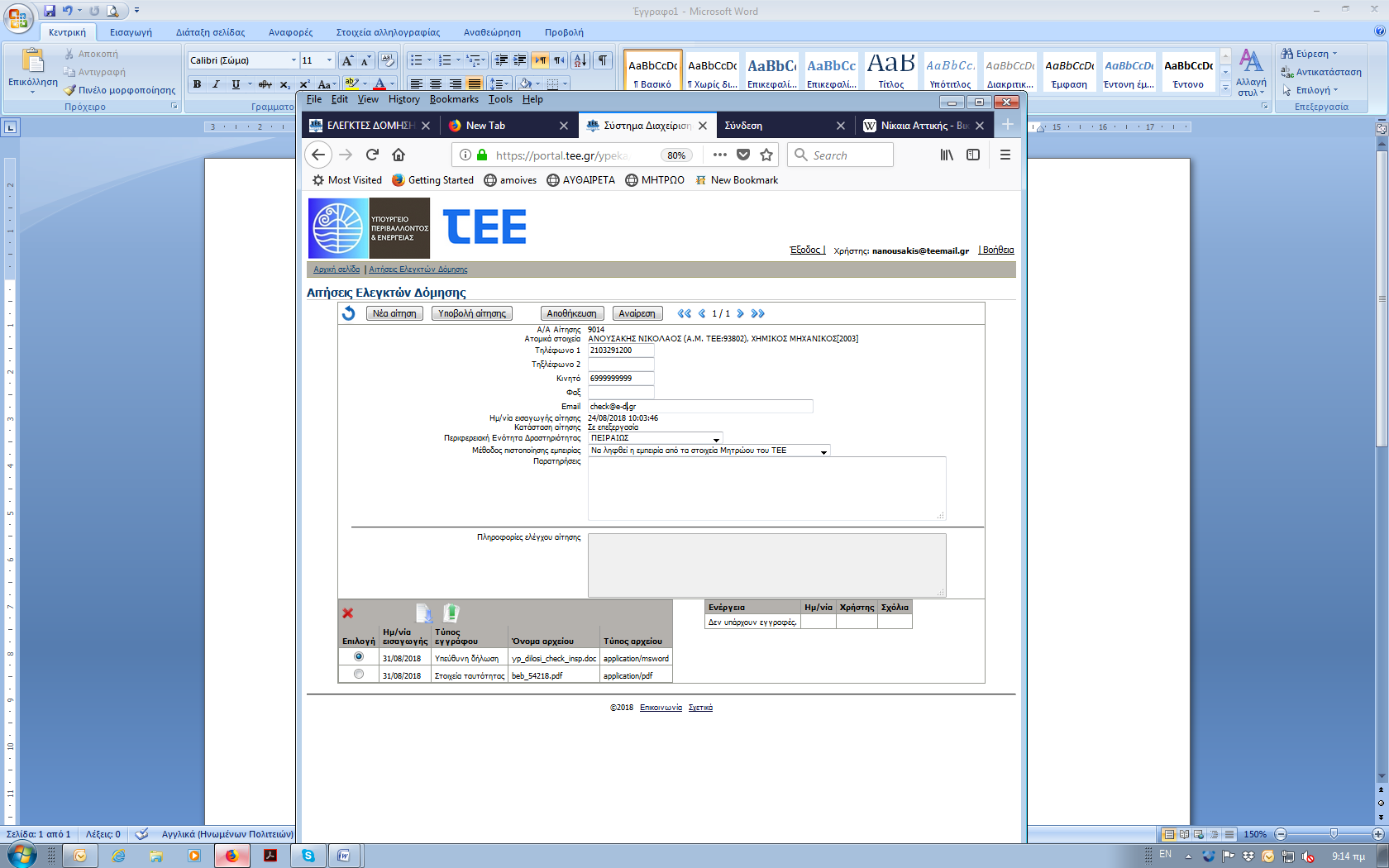 Συνέχιση και ολοκλήρωση της διαδικασίαςΣτο πεδίο “Κατάσταση της αίτησης” φαίνεται η πορεία της αίτησης.Η αίτηση υποβάλλεται οριστικά με τη χρήση του πλήκτρου “Υποβολή αίτησης”. Εφόσον η αίτηση είναι πλήρης, περνάει σε κατάσταση “Υποβλήθηκε”.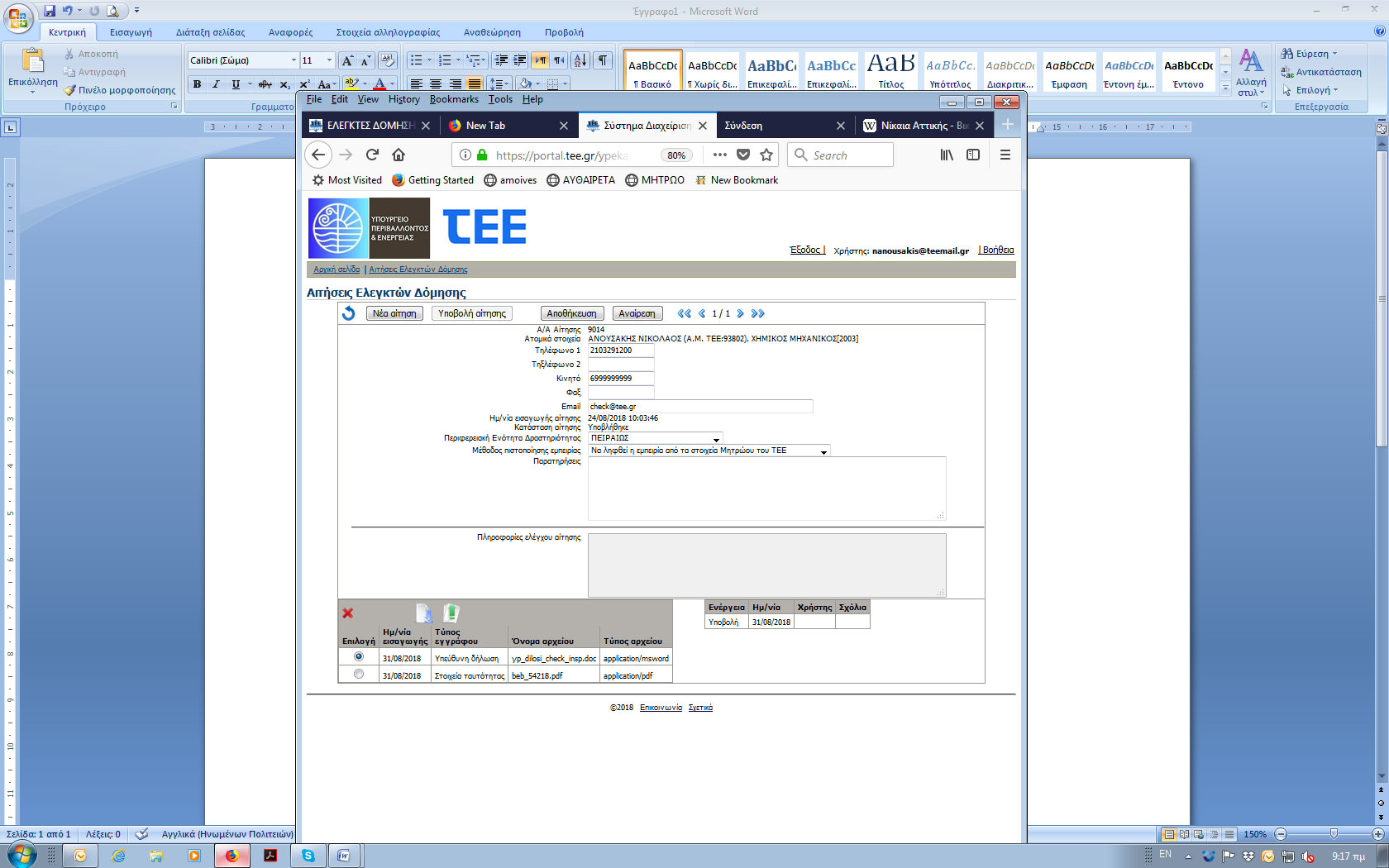 Στη συνέχεια ο διαχειριστής εξετάζει τα δικαιολογητικά και τα στοιχεία εμπειρίας. Σε περίπτωση ορθότητας η αίτηση προωθείται στην κατάσταση “Πλήρης αίτηση”. Σε αντίθετη περίπτωση η αίτηση περνάει στην κατάσταση “Αίτηση με εκκρεμότητα” με παρατηρήσεις στο πεδίο “Πληροφορίες ελέγχου αίτησης”. Στο στάδιο αυτό ο χρήστης δύναται να τροποποιήσει τα στοιχεία και αρχεία της αίτησης σύμφωνα με τις υποδείξεις του διαχειριστή και να επανυποβάλει την αίτηση. Εφόσον διαπιστωθεί από τον διαχειριστή η ορθότητα της αίτησης, προωθείται στην κατάσταση “Πλήρης αίτηση”. Ο διαχειριστής εφαρμόζει τα προβλεπόμενα κριτήρια για κατάταξη σε Κατηγορία που αντιστοιχεί στα έτη άσκησης επαγγέλματος, σύμφωνα με το αρθ. 12 του Ν. 4030/2011 όπως τροποποιήθηκε και ισχύει, και η αίτηση προωθείται σε κατάσταση “Εγκρίθηκε”.Η αίτηση προωθείται σε κατάσταση “Ενσωματώθηκε στο Μητρώο Ελεγκτών” με την εγγραφή του αιτούντα στο Μητρώο Ελεγκτών Δόμησης, η οποία γίνεται ανά τακτά χρονικά διαστήματα.ΣΕΠΤΕΜΒΡΙΟΣ 2018